ROHIT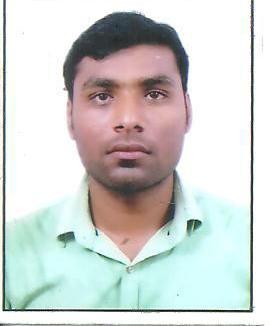 (MECHANICALENGINEER)EmailID: rohit.382074@2freemail.com CurentStatusIaminDubaionlongtermvisitvisa.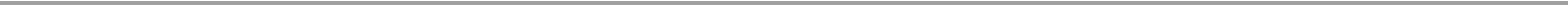 Objective: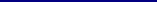 Seekinganinnovativeandresponsiblepositionwhereinmyknowledge,experience&prowess canutilizedappropriately;withexposuretonewareastoenablemetomakeuseful contributionsformutualbenefits.ExperienceSummary: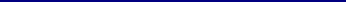 Ihave2yearexperienceinAutomobilefieldasQualityEngineer.WorkedwithMAHABALMETALSPVT.LTD.,SanandGujarat,IndiaasQualityEngineerfrom May-2016toJune-2018.Companyprofile: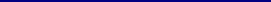 MahabalMetalsPvt.Ltd.,Sanand,Gujaratisaleadingmanufacturingandsupplieroftopgradequalityofautomobileparts.itisengagedwithFordMotorandTataMotorsCompany.Componentslikecylinderhead,cylinderblockforTataMotorsandbrakedisc,brakedrumforFordMotorCompany.AlsoDiffCaseandLevertrans.forGETRAGFord.Itisworkingonzero PPM from last3yearandalsoQ1certifiedcompanyfrom FordMotorsPvt.Ltd.,Sanand. MahabalMetalsPvt.Ltd.isISO/TS16949CertifiedCompany.JobProfile&Responsibilities: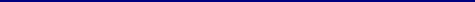 WorkingasaindependentShiftin-charge.CheckEffectivenessofCountermeasures.ResponsibleonlineQualityissue,EngineassemblyQualityissueandtheirCorectiveaction.Responsiblefordailyrejection,failureanalysis&takecorective&preventiveactionandCalculatePPMondailybasis.TotalQualityinspectionasProcessinspection(Machining),Finalinspection.MaintainingISO&TS-QSstandard(PPAP,PFMEA,SPC,MSA).ResponsibleforstudyandanalysistheproductQualitythroughSPC.Rootcauseanalysisandmonitoringinprocess/finalrejectionondailybasis&intimate/implementCorrectiveactionandpreventiveactionforthesame.ResponsibletoMaintainISO/TS16949Documentation.ToanalysisCTQparametersforinhouse.Educational: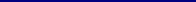 CompletedB.Tech.inMechanicalEngineeringwithFirstDivision(72.74%)fromUnitedColegeOf EngineeringandResearchGreaterNoida,India.IntermediatepassedfromUtarPradeshBoardofEducationwith77.20%MetricpassedfromUtarPradeshBoardofEducationwith66.63%InstrumentHandled: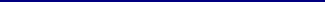 RoughnesstesterVerniercaliperMicrometerHardnessTesterHeightgaugeTrainingAtendedAPQP,PPAPPFMEA,MSA,SPCEXPOSURE:-ISO,SPCKNOWLEDGEOFPPAP,FMEA,APQP,5SPRINCIPLE,KAIZEN.KeyResponsibilitiesAreas:-Qualitycontrol:-●Implementing&monitoringtheQualitySystem.●InternalAuditorforQualityauditsandmeasuringtheeffectivenessofthequality.●Formulating&layingdownpolicies&proceduresataspertheorganizationstandards.●Monitoringdisciplineattheshopfloorforanaccidentfree&safeworkculture.Skil&Abilities:-BasicKnowledgeofWindowsXp/7/8,MSOffice&InternetExplorer.BasicknowledgeofAutoCAD.HighlyMotivatedindividualy.TeamPlayerwithGoodCommunication&InterpersonalSkils.Interest&HobbiesTravelingWatchingmoviesListeningMusicPersonalDetails:DateofBirthDateofBirth:01March1996MaritalStatusMaritalStatus:UnmariedExpectedCTCExpectedCTC:Negotiable